Kurzbiografie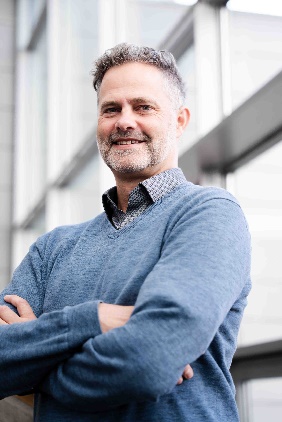 DI Jürgen FluchStudium: Verfahrenstechnik an der Technischen Universität GrazBerufliche StationenSeit 01/2023 Dozent an der FH JOANNEUM
Department „Bauen, Energie & Gesellschaft“
Institut „Energie-, Verkehrs- und Umweltmanagement“Davor: Externer Lektor an der FH JOANNEUM ab 03/2015Externer Lektor an der FH BurgenlandBereichsleiter „Industrielle Systeme“ bei AEE – Institut für Nachhaltige TechnologienProjektleiter bei BIOENERGY 2020+ GmbH Arbeitsschwerpunkte: (i) Energie- und Ressourceneffizienz im Kontext der (ii) Digitalisierung industrieller Systeme zur (iii) Optimierung dieser auf Prozess- und Systemebene sowie der (iv) Integration erneuerbarer TechnologienMethodisch und Umsetzung: Entwicklung und Anwendung innovativer Optimierungsansätze unter Nutzung exergetischer Kriterien (Pinch-Analyse) sowie physikalischer als auch datengetriebener Modelle in Systemsimulationen (digitale Zwillinge) im Anwendungsfeld der Kreislaufwirtschaft. Unterstützung von Betrieben in der konkreten Umsetzung von Dekarbonisierungszielenhttps://www.linkedin.com/in/juergen-fluch/